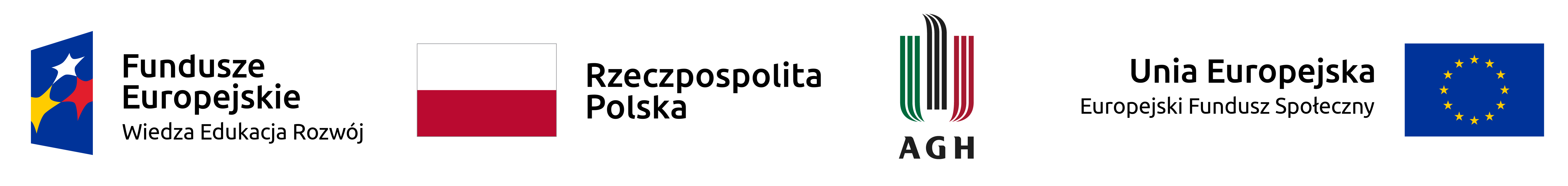 UMOWA O WIZYTY STUDYJNEw ramach projektu „Zintegrowany Program Rozwoju Akademii Górniczo-Hutniczej w Krakowie”, nr POWR.03.05.00-00-Z307/17-00Zawarta w Krakowie w dniu ………………..r. pomiędzy:Akademią Górniczo-Hutniczą im. Stanisława Staszica w Krakowie, z siedzibą 30-059Kraków, al. Mickiewicza 30, NIP: 675 000 19 23, REGON: 000001577, reprezentowana przez ……………………………………………………………................................... działającego na podstawie pełnomocnictwa nr ……………………………………………………………. z dnia ………………………………………………… udzielonego przez Rektora AGH, zwaną w dalszej części umowy „Organizatorem wizyty studyjnej” lub „AGH”…………………………………………………………………………,  z siedzibą w ……………………………..……………, przy ul. ..……………………………………………… posiadającym nr REGON………………………………, NIP ..…………………………………, wpisanym do Krajowego Rejestru Sądowego pod nr…………………………………… /Centralnej Ewidencji i Informacji o Działalności Gospodarczej,zwanym w dalszej części „Pracodawcą” reprezentowanym przez ………………………………………………………………….…………………………………………………………………..§1Niniejsza umowa reguluje współpracę Stron w zakresie odbywania przez Studentów AGH u Pracodawcy wizyty studyjnej. Wizyta studyjna finansowana jest przez Organizatora wizyty studyjnej ze środków Unii Europejskiej, uzyskanych w ramach realizacji projektu: „Zintegrowany Program Rozwoju Akademii Górniczo-Hutniczej w Krakowie”, umowa nr: POWR.03.05.00-00-Z307/17-00.§2Organizator wizyty studyjnej oświadcza, że:Wizyta studyjna, o której mowa w §1 realizowana jest w ramach projektu „Zintegrowany Program Rozwoju Akademii Górniczo-Hutniczej w Krakowie”, działanie 3.5 Kompleksowe programy szkół wyższych, Program Operacyjny Wiedza Edukacja Rozwój, współfinansowanego ze środków Europejskiego Funduszu Społecznego i wdrażany jest zgodnie z umową o dofinansowanie projektu o numerze POWR.03.05.00-00-Z307/17-00, zawartą pomiędzy Narodowym Centrum Badań i Rozwoju, a Akademią Górniczo-Hutniczą im. Stanisława Staszica w Krakowie;Wizyta studyjna organizowana jest w celu podniesienia kompetencji zawodowych poprzez poznanie specyfiki danego Pracodawcy, przez studentów czterech ostatnich semestrów studiów I stopnia lub studentów drugiego stopnia studiów stacjonarnych prowadzonych na WydzialeElektrotechniki, Automatyki, Informatyki i Inżynierii BiomedycznejAGH.§3Pracodawca oświadcza, że:jest podmiotem wiarygodnym merytorycznie i finansowo oraz cieszącym się dobrą opinią w środowisku,nie jest w stanie likwidacji ani upadłości.Pracodawca wyraża gotowość przyjęcia Studentów na wizytę studyjną oraz zobowiązuje się prowadzić wizytę studyjną zgodnie z postanowieniami niniejszej umowy.§4Prawa i obowiązki PracodawcyPracodawca zobowiązuje się:przyjąć Studentów na jednodniową wizytę studyjną. Wizyta studyjna odbędzie się w dniu …………………………..……………….. r. Miejsce odbywania wizyty studyjnej określono na ……………………………………………………………………………………………………………………………………,na czas trwania wizyty przydzielić Studentom, spośród swoich pracowników, Opiekuna wizyty studyjnej, który w konsultacji z Opiekunem grupy (pracownikiem AGH) opracuje Program wizyty studyjnej z zakresem przedmiotowym związanym bezpośrednio z efektami kształcenia na danym kierunku studiów;wyznaczyć na Opiekuna wizyty studyjnej: Pana/Panią…………………………………………………………..……………………………………………………………………,stanowisko:……………………………………………………………………………………….., wykształcenie:…………………………..………………………………….,w sytuacji, gdy osoba pierwotnie wyznaczona na Opiekuna wizyty studyjnej, w trakcie jej realizacji, nie może sprawować opieki merytorycznej nad Studentami i nadzoru nad organizacją i przebiegiem wizyty, wyznaczyć inną osobę na Opiekuna wizyty studyjnej. Pracodawca zobowiązany jest wówczas do złożenia Organizatorowi pisemnego wyjaśnienia przyczyn zmiany Opiekuna wizyty studyjnej;do ewidencji czasu pracy Opiekuna wizyty studyjnej,zapoznać Opiekuna wizyty studyjnej z zakresem obowiązków powierzonych mu w ramach opieki nad Studentami, do których należy w szczególności:opracowanie w porozumieniu z Opiekunem grupyprogramu wizyty studyjnej,nadzorowanie podpisaniaprzez Studentów listy obecności,zapoznanie Studentów z warunkami odbywania wizyty studyjnej, przeprowadzenie niezbędnych szkoleń związanych z wizytą studyjną dla Studentów,nadzór nad przebiegiem wizyty przez Studentów,udzielanie wyjaśnień i wskazówek w razie pytań Studentów, prowadzenie wizyty studyjnej zgodnie z najlepszymi praktykami, zapewniając bezpieczeństwo i higienę pracyinne działania, celowe dla zapewnienia opieki,przedłożyć Organizatorowi wizyty studyjnej notę obciążeniową oraz dokument potwierdzający liczbę godzin zegarowych poświęconych przez Opiekuna wizyty studyjnej na czynności związane z opieką nad grupą Studentów uczestniczących w wizycie oraz kopię dokumentu księgowego potwierdzającego wypłatę wynagrodzenia dla opiekuna stażu wcelu zrefundowania mu wynagrodzenia/dodatku do wynagrodzenia wypłacanego Opiekunowi wizyty studyjnej, z zastrzeżeniem postanowień § 5 ust. 1 pkt 1 i ust.3. zastosować przepisy o ochronie danych osobowych Studentów zgodnie z przepisami rozporządzenia Parlamentu Europejskiego i Rady (UE) nr 2016/679 z dnia 27 kwietnia 2016 r. w sprawie ochrony osób fizycznych w związku z przetwarzaniem danych osobowych i w sprawie swobodnego przepływu takich danych oraz uchylenia dyrektywy 95/46/WE (ogólne rozporządzanie o ochronie danych).Pracodawca wyraża zgodę na dokonywanie kontroli dokumentacji dotyczącej odbywania wizyty studyjnej przez Organizatora wizyty studyjnej oraz przez Instytucję Zarządzającą, Instytucję Pośredniczącą lub inne organy sprawujące kontrolę w zakresie prawidłowego wydatkowania funduszy unijnych.§5Prawa i obowiązki Organizatora wizyty studyjnejOrganizator wizyty studyjnej zobowiązuje się:zrefundować Pracodawcy wynagrodzenie/dodatek do wynagrodzenia wypłacane/ny Opiekunowi wizyty studyjnej za czynności związane z opieką nad grupą Studentów uczestniczących w wizycie w wysokości nie wyższej niż 90 zł brutto za godzinę zegarową opieki x liczba godzin faktycznie sprawowanej opieki;do ubezpieczenia Uczestnika wizyty studyjnej w zakresie Następstw Nieszczęśliwych Wypadków (NNW) na czas trwania wizyty, łącznie z dojazdem i powrotem;monitorować przebieg wizyty studyjnej; opracować w porozumieniu z Opiekunem wizyty studyjnej Programu wizyty studyjnej oraz zapoznać z nim Studentów, którzy będą brali udział w wizycie studyjnej.Wynagrodzenie, o którym mowa w ust. 1 pkt 1 niniejszego paragrafuzostanie zrefundowane Pracodawcy przelewem na wskazany w nocie obciążeniowej rachunek, w terminie 7 dni od dnia jej otrzymania przez AGH wraz z dokumentami wymienionymi w §4 ust.1 pkt 7.Wynagrodzenie/dodatek do wynagrodzenia wypłacone przez Pracodawcę Opiekunowi  wizyty studyjnej za czynności związane z opieką nad grupą Studentów uczestniczących w wizycie studyjnej w części przekraczającej wysokość wynagrodzenia/dodatku do wynagrodzenia wyliczoną zgodnie z ust. 1 pkt 1 niniejszego paragrafu ponosi Pracodawca we własnym zakresie. Pracodawcę obciążają także wszelkie należności publicznoprawne związane z wypłatą wynagrodzenia/dodatku do wynagrodzenia Opiekunowi wizyty studyjnej  do uiszczenia, których Pracodawca zobowiązany jest zgodnie z obowiązującymi przepisami.§6Organizator wizyty studyjnej nie ponosi odpowiedzialności za:błędy i zaniedbania, czy też niedopełnienie obowiązków popełnionych zarówno przez Studentów, jak i Pracodawcę,inne zdarzenia wynikające z odbywania wizyty studyjnej przez Studentów u Pracodawcy.§7Rozwiązanie umowyOrganizator wizyty studyjnej może wypowiedzieć niniejszą umowę w przypadku naruszenia przez Pracodawcę obowiązków określonych w § 4.Wypowiedzenie umowy wymaga zachowania formy pisemnej i wywiera skutek natychmiastowy.W przypadku, kiedy Organizator wizyty studyjnej skorzysta z uprawnienia, o którym mowa w ust. 1 i 2 niniejszego paragrafu, Pracodawca zobowiązany jest do zwrotu, na rzecz Organizatora wizyty studyjnej, wszelkich poniesionych przez Organizatora wizyty studyjnej kosztów związanych z odbywaniem wizyty. Przekazanie kwot, o których mowa w ust. 3 niniejszego paragrafu nastąpi przelewem, na konto wskazane przez Organizatora wizyty studyjnej, w ciągu 7 dni od dnia rozwiązania umowy.§8Pracodawca zobowiązanyjest do udzielania rzetelnych informacji i wyjaśnień, udostępniania wszelkich dokumentów związanych z realizacją umowy Organizatorowi wizyty studyjnej oraz innym upoważnionym instytucjom krajowym i Unii Europejskiej, monitorującym realizację Projektu POWR.03.05.00-00-Z307/17-00.§9W sprawach nieuregulowanych niniejszą umową mają zastosowanie przepisy Kodeksu Cywilnego.§10Spory wynikające z niniejszej umowy będą rozstrzygane przez właściwe miejscowo dla Organizatora wizyty studyjnejsądy powszechne.§11Umowę sporządzono w dwóch jednobrzmiących egzemplarzach, po jednym dla każdej ze stron.	  Organizator wizyty studyjnej		Pracodawca				………………………………………………………………	